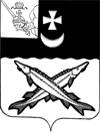 ПРЕДСТАВИТЕЛЬНОЕ СОБРАНИЕ БЕЛОЗЕРСКОГО МУНИЦИПАЛЬНОГО ОКРУГАВОЛОГОДСКОЙ ОБЛАСТИРЕШЕНИЕОт __________________________ № ______Об утверждении Положения по осуществлению муниципального земельного контроля на территории  Белозерского  муниципального   округа  Вологодской областиВ соответствии со статьей 72 Земельного кодекса Российской Федерации, Федеральным законом от 06 октября 2003 года № 131-ФЗ «Об общих принципах организации местного самоуправления в Российской Федерации», Федеральным законом от 31  июля 2020 года № 248-ФЗ «О государственном контроле (надзоре) и муниципальном контроле в Российской Федерации», Уставом Белозерского  муниципального района, Представительное Собрание  Белозерского   муниципального   округа РЕШИЛО:1. Утвердить прилагаемое Положение по осуществлению муниципального земельного контроля на территории Белозерского   муниципального  округа Вологодской области.2. Признать утратившими  силу решение Представительного  Собрания района от 31.08.2021 № 53 «Об утверждении   Положения  по осуществлению  муниципального   земельного   контроля  на территории  Белозерского  муниципального   района Вологодской области» за  исключением  п. 2.3. Настоящее решение вступает в силу со дня его официального опубликования в газете «Белозерье», но не ранее 1 января 2023 года и подлежит  размещению на официальном сайте администрации Белозерского муниципального округа в информационно-телекоммуникационной сети «Интернет».  Председатель  Представительного Собрания округа:                                 И.А.Голубева  Глава округа:                                                                             Д.А.Соловьев                                                                          Утверждено  решением  Представительного Собрания  округа   от _________________  № _______Положение по  осуществлению муниципального земельного контроля на территории  Белозерского   муниципального   округа Общие положения1. Настоящее Положение устанавливает порядок осуществления муниципального земельного  контроля (далее  - муниципальный  контроль) на территории Белозерского  муниципального  округа  Вологодской области.Муниципальный  контроль осуществляется посредством профилактики нарушений обязательных требований, организации и проведения контрольных (надзорных) мероприятий, принятия предусмотренных законодательством Российской Федерации мер по пресечению, предупреждению и (или) устранению последствий выявленных нарушений обязательных требований.2. Предметом муниципального земельного контроля является соблюдение юридическими лицами, индивидуальными предпринимателями, гражданами (далее - контролируемые лица) обязательных требований земельного законодательства в отношении объектов земельных отношений, за нарушение которых законодательством предусмотрена административная ответственность.Объектами земельных отношений являются земли, земельные участки или части земельных участков на территории Белозерского  муниципального округа.Учет объектов контроля осуществляется путем отнесения земельных участков к определенной категории риска в соответствии с требованиями, установленными настоящим Положением.3. Муниципальный земельный контроль осуществляется органом местного   самоуправления - администрацией  Белозерского  муниципального   округа (далее  - Уполномоченный орган). Обеспечивает  выполнение  указанных  полномочий  администрации Белозерского муниципального округа структурное  подразделение администрации  округа – Управление имущественных отношений  администрации округа и его должностные лица в обязанности которых в соответствии с должностной инструкцией входит осуществление полномочий по муниципальному земельному контролю (далее также - должностные лица, уполномоченные осуществлять муниципальный земельный контроль).Должностные лица, уполномоченные осуществлять муниципальный земельный контроль, при осуществлении муниципального земельного контроля, имеют права, обязанности и несут ответственность в соответствии с Федеральным законом от 31.07.2020 № 248-ФЗ «О государственном контроле (надзоре) и муниципальном контроле в Российской Федерации» и иными федеральными законами о видах контроля.4. К отношениям, связанным с осуществлением муниципального земельного контроля, организацией и проведением профилактических мероприятий, контрольных (надзорных) мероприятий применяются положения Федерального закона от 31 июля 2020 г. № 248-ФЗ «О государственном контроле (надзоре) и муниципальном контроле в Российской Федерации», Земельного кодекса Российской Федерации, Федерального закона от 6 октября 2003 г. № 131-ФЗ «Об общих принципах организации местного самоуправления в Российской Федерации».5. Уполномоченный орган осуществляет муниципальный земельный контроль за соблюдением:а) обязательных требований о недопущении самовольного занятия земель, земельного участка или части земельного участка, в том числе использования земель, земельного участка или части земельного участка лицом, не имеющим предусмотренных законодательством прав на них;б) обязательных требований об использовании земельных участков по целевому назначению в соответствии с их принадлежностью к той или иной категории земель и (или) разрешенным использованием;в) обязательных требований, связанных с обязательным использованием земель, предназначенных для жилищного или иного строительства, садоводства, огородничества и личного подсобного хозяйства, в указанных целях в течение установленного срока;г) обязательных требований, связанных с обязанностью по приведению земель в состояние, пригодное для использования по целевому назначению;д) исполнения предписаний об устранении нарушений обязательных требований, выданных должностными лицами, уполномоченными осуществлять муниципальный земельный контроль в пределах компетенции.Полномочия, указанные в настоящем пункте, осуществляются Уполномоченным  органом в отношении всех категорий земель.6. Уполномоченный  орган  осуществляет муниципальный земельный контроль на основе управления рисками причинения вреда (ущерба).7. Для целей управления рисками причинения вреда (ущерба) охраняемым законом ценностям при осуществлении муниципального земельного контроля земельные участки подлежат отнесению к категориям риска в соответствии с Федеральным законом от 31 июля 2020 г. № 248-ФЗ «О государственном контроле (надзоре) и муниципальном контроле в Российской Федерации».8. Отнесение Уполномоченным  органом земельных участков к определенной категории риска осуществляется в соответствии с критериями отнесения используемых гражданами, юридическими лицами и (или) индивидуальными предпринимателями земельных участков, правообладателями которых они являются, к определенной категории риска при осуществлении  муниципального земельного контроля согласно приложению № 1 к настоящему Положению.Отнесение земельных участков к категориям риска и изменение присвоенных земельным участкам категорий риска осуществляется постановлением Уполномоченного  органа.При отсутствии решения об отнесении земельных участков к категориям риска такие участки считаются отнесенными к низкой категории риска.При отнесении  земельных участков к категориям риска используются в том числе:а) сведения, содержащиеся в Едином государственном реестре недвижимости;б) сведения, получаемые при проведении должностными лицами, уполномоченными осуществлять муниципальный земельный контроль контрольных мероприятий без взаимодействия с контролируемыми лицами;в) сведения, содержащиеся в архивах Уполномоченного органа.9. Проведение Уполномоченным органом плановых контрольных  мероприятий в отношении земельных участков в зависимости от присвоенной категории риска осуществляется со следующей периодичностью:для земельных участков, отнесенных к категории среднего риска, - один раз в 3 года;для земельных участков, отнесенных к категории умеренного риска, - один раз в 6 лет.В отношении земельных участков, отнесенных к категории низкого риска, плановые контрольные мероприятия не проводятся.Принятие решения об отнесении земельных участков к категории низкого риска не требуется.В ежегодные планы плановых контрольных мероприятий подлежат включению контрольные мероприятия в отношении объектов земельных отношений, принадлежащих на праве собственности, праве (постоянного) бессрочного пользования или ином праве, а также используемых на праве аренды гражданами и юридическими лицами, для которых в году реализации ежегодного плана истекает период времени с даты окончания проведения последнего планового контрольного мероприятия, для объектов земельных отношений, отнесенных к категории:среднего риска, - не менее 3 лет;умеренного риска, - не менее 6 лет.В случае если ранее плановые контрольные мероприятия в отношении земельных участков не проводились, в ежегодный план подлежат включению земельные участки после истечения одного года с даты возникновения у юридического лица или гражданина права собственности, права постоянного (бессрочного) пользования или иного права на такой земельный участок.10. По запросу правообладателя земельного участка должностные лица, уполномоченные осуществлять муниципальный земельный контроль, в срок не превышающий 15 дней со дня поступления запроса, предоставляют ему информацию о присвоенной земельному участку категории риска, а также сведения, использованные при отнесении земельного участка к определенной категории риска.Правообладатель земельного участка вправе подать в Уполномоченный орган заявление об изменении присвоенной ранее земельному участку категории риска.11. Уполномоченный орган ведет перечни земельных участков, которым присвоены категории риска (далее - перечни земельных участков). Включение земельных участков в перечни земельных участков осуществляется в соответствии с решениями, указанными в пункте 8 настоящего Положения.Перечни земельных участков с указанием категорий риска размещаются на официальном сайте Уполномоченного органа в информационно-телекоммуникационной сети «Интернет» (далее - официальный сайт Уполномоченного  органа).12. Перечни земельных участков содержат следующую информацию:а) кадастровый номер земельного участка или при его отсутствии адрес местоположения земельного участка;б) присвоенная категория риска;в) реквизиты решения о присвоении земельному участку категории риска.13. Уполномоченный орган осуществляет муниципальный земельный контроль посредством проведения:а) профилактических мероприятий;б) контрольных мероприятий, проводимых с взаимодействием с контролируемым лицом и без взаимодействия с контролируемым лицом.13.1. Профилактические мероприятия осуществляются в целях стимулирования добросовестного соблюдения обязательных требований контролируемыми лицами, устранения условий, причин и факторов, способных привести к нарушениям обязательных требований и (или) причинению вреда (ущерба) охраняемым законом ценностям, и доведения обязательных требований до контролируемых лиц, способов их соблюдения.При осуществлении муниципального земельного контроля проведение профилактических мероприятий, направленных на снижение риска причинения вреда (ущерба), является приоритетным по отношению к проведению контрольных мероприятий.Профилактические мероприятия осуществляются на основании программы профилактики рисков причинения вреда (ущерба) охраняемым законом ценностям, утвержденной  Уполномоченным органом в порядке, установленном Правительством Российской Федерации, также могут проводиться профилактические мероприятия, не предусмотренные программой профилактики рисков причинения вреда.В случае если при проведении профилактических мероприятий установлено, что объекты контроля представляют явную непосредственную угрозу причинения вреда (ущерба) охраняемым законом ценностям или такой вред (ущерб) причинен, должностное лицо, уполномоченное осуществлять муниципальный земельный контроль незамедлительно направляет информацию об этом руководителю Уполномоченного  органа для принятия решения о проведении контрольных (надзорных) мероприятий.14. При осуществлении  муниципального земельного контроля могут проводиться следующие виды профилактических мероприятий:а) информирование;б) обобщение правоприменительной практики;в) объявление предостережений;г) консультирование;д) профилактический визит.14.1. Информирование осуществляется  Уполномоченным органом по вопросам соблюдения обязательных требований посредством размещения соответствующих сведений на официальном сайте Уполномоченного органа в информационной сети «Интернет» и в средствах массовой информации через личный  кабинет контролируемых лиц в государственной информационной системе (при их наличии) и в иных формах.Уполномоченный орган обязан размещать и поддерживать в актуальном состоянии на официальном сайте сведения, предусмотренные частью 3 статьи 46 Федерального закона от 31 июля 2020 г. № 248-ФЗ «О государственном контроле (надзоре) и муниципальном контроле в Российской Федерации».14.2. Обобщение правоприменительной практики осуществляется посредством сбора и анализа данных о проведенных контрольных мероприятиях и их результатах.По итогам обобщения правоприменительной практики должностные лица, уполномоченные осуществлять муниципальный земельный контроль, готовят доклад, содержащий результаты обобщения правоприменительной практики по осуществлению муниципального земельного контроля. Доклад о правоприменительной практике утверждается руководителем  уполномоченного органа и размещается в срок до 1 июля года, следующего за отчетным годом, на официальном сайте Уполномоченного  органа. Уполномоченный  орган обеспечивает публичное обсуждение проекта доклада о правоприменительной практике.14.3. Предостережение о недопустимости нарушения обязательных требований объявляется контролируемому лицу в случае наличия в Уполномоченном  органе сведений о готовящихся нарушениях обязательных требований и (или) в случае отсутствия подтверждения данных о том, что нарушение обязательных требований причинило вред (ущерб) охраняемым законом ценностям либо создало угрозу причинения вреда (ущерба) охраняемым законом ценностям. Предостережения объявляются Уполномоченным  органом не позднее 30 дней со дня получения указанных сведений. Предостережение оформляется в письменной форме или в форме электронного документа и направляется в адрес контролируемого лица.Форма предостережения о недопустимости нарушения обязательных требований утверждается постановлением Уполномоченного органа. Объявляемые предостережения о недопустимости нарушения обязательных требований регистрируются в журнале учета предостережений с присвоением регистрационного номера.В случае объявления предостережения о недопустимости нарушения обязательных требований контролируемое лицо вправе подать возражение в отношении указанного предостережения в срок не позднее 30 дней со дня получения им предостережения.В возражениях  указываются:Наименование юридического лица, фамилия, имя, отчество (при наличии) индивидуального предпринимателя.Идентификационный номер налогоплательщика – юридического лица, индивидуального предпринимателя.Дата и номер предостережения,  направленного в адрес контролируемого лица.Обоснование  позиции в отношении указанных в предостережении действий (бездействий) контролируемого  лица, которые приводят или могут привести к нарушению обязательных требований.Возражения  направляются контролируемым лицом в бумажном виде почтовым отправлением в уполномоченный орган либо в виде электронного документа, подписанного простой электронной подписью или усиленной  электронной  подписью гражданина, усиленной  квалифицированной  электронной подписью индивидуального  предпринимателя и лица, уполномоченного  действовать от имени  юридического лица, на указанный  в предостережении  адрес электронной  почты  уполномоченного органа либо  иными  указанными в предостережении  способами.Уполномоченный орган  рассматривает  возражения в отношении  предостережения, по итогам  рассмотрения  направляет  контролируемому лицу в  течение 20 рабочих дней со дня получения  возражений ответ в порядке, установленном  пунктом 6 Правил составления  и направления  предостережения о недопустимости нарушения обязательных требований  и требований, установленных муниципальными правовыми актами, подачи юридическим лицом, индивидуальным  предпринимателем  возражений  на такое предостережение и их рассмотрения, уведомления об исполнении такого  предостережения,  утвержденных постановлением  Правительства Российской Федерации от 10 февраля 2017 г. № 166 «Об утверждении Правил составления  и направления  предостережения о недопустимости  нарушения  обязательных требований и требований , установленных муниципальными правовыми актами,  подачи юридическим лицом, индивидуальным предпринимателем возражений н такое предостережение и их рассмотрения, уведомления  об исполнении такого предостережения». Результаты рассмотрения возражений используются  уполномоченным органом для  целей  организации и проведения мероприятий по профилактике  нарушения  обязательных  требований, совершенствования  применения  риск-ориентированного подхода при организации муниципального  земельного  контроля и иных целей, не связанных с ограничением прав и свобод юридических  лиц и индивидуальных  предпринимателей.14.4. Консультирование контролируемых лиц осуществляется должностным лицом, уполномоченным осуществлять муниципальный земельный контроль по телефону, посредством видео-конференц-связи, на личном приеме либо в ходе проведения профилактических мероприятий, контрольных мероприятий и не должно превышать 15 минут.Личный прием граждан проводится  руководителем Уполномоченного  органа. Информация о месте приема, а также об установленных для приема днях и часах размещается на официальном сайте Уполномоченного органа.Консультирование осуществляется в устной или письменной форме по следующим вопросам:1) организация и осуществление муниципального земельного контроля;2) порядок осуществления контрольных мероприятий, установленных настоящим Положением;3) порядок обжалования действий (бездействия) должностных лиц уполномоченных осуществлять муниципальный земельный контроль;4) получение информации о нормативных правовых актах (их отдельных положениях), содержащих обязательные требования, оценка соблюдения которых осуществляется Уполномоченным органом в рамках контрольных мероприятий;Консультирование в письменной форме осуществляется должностным лицом, уполномоченным осуществлять муниципальный земельный контроль в следующих случаях:а) контролируемым лицом представлен письменный запрос о представлении письменного ответа по вопросам консультирования;б) за время консультирования предоставить ответ на поставленные вопросы невозможно;в) ответ на поставленные вопросы требует дополнительного запроса сведений.При осуществлении консультирования должностное лицо, уполномоченное осуществлять муниципальный земельный контроль обязано соблюдать конфиденциальность информации, доступ к которой ограничен в соответствии с законодательством Российской Федерации.В ходе консультирования не может предоставляться информация, содержащая оценку конкретного контрольного мероприятия, решений и (или) действий должностных лиц, уполномоченных осуществлять муниципальный земельный контроль, иных участников контрольного  мероприятия, а также результаты проведенных в рамках контрольного  мероприятия экспертизы, испытаний.Информация, ставшая известной должностному лицу, уполномоченному осуществлять муниципальный земельный контроль в ходе консультирования, не может использоваться  в целях оценки контролируемого лица по вопросам соблюдения обязательных требований.Должностными лицами, уполномоченными осуществлять муниципальный земельный контроль ведется журнал учета консультирований.В случае поступления в Уполномоченный орган пяти и более однотипных обращений контролируемых лиц и их представителей консультирование осуществляется посредством размещения на официальном сайте  письменного разъяснения.14.5. Профилактический визит проводится в форме профилактической беседы по месту осуществления деятельности контролируемого лица либо путем использования видео-конференц-связи.В ходе профилактического визита контролируемое лицо информируется об обязательных требованиях, предъявляемых к его деятельности либо к принадлежащим ему объектам контроля, их соответствии критериям риска, основаниях и о рекомендуемых способах снижения категории риска, а также о видах, содержании и об интенсивности контрольных мероприятий, проводимых в отношении земельных участков, исходя из их отнесения к соответствующей категории риска.При проведении профилактического визита контролируемым лицам не выдаются предписания об устранении нарушений обязательных требований. Разъяснения, полученные контролируемым лицом в ходе профилактического визита, носят рекомендательный характер.15. При осуществлении муниципального земельного контроля могут проводиться следующие виды контрольных мероприятий и контрольных действий в рамках указанных мероприятий:При  взаимодействии с контролируемым лицом:а) инспекционный визит (посредством осмотра, опроса, истребования документов, которые в соответствии с обязательными требованиями должны находиться в месте нахождения (осуществления деятельности) контролируемого лица (его филиалов, представительств, обособленных структурных подразделений), получения письменных объяснений, инструментального обследования);б) рейдовый осмотр (посредством осмотра, опроса, получения письменных объяснений, истребования документов, которые в соответствии с обязательными требованиями должны находиться в месте нахождения (осуществления деятельности) контролируемого лица (его филиалов, представительств, обособленных структурных подразделений), инструментального обследования, экспертизы);в) документарная проверка (посредством получения письменных объяснений, истребования документов);г) выездная проверка (посредством осмотра, опроса, получения письменных объяснений, истребования документов, инструментального обследования);Без взаимодействия  с контролируемым лицом:д) наблюдение за соблюдением обязательных требований (посредством анализа имеющихся данных о землях, земельных участках и их частях, в том числе данных, которые поступают в ходе межведомственного информационного взаимодействия, предоставляются в рамках исполнения государственных услуг и функций, а также данных, содержащихся в государственных, муниципальных и ведомственных информационных системах);е) выездное обследование (посредством осмотра, инструментального обследования (с применением видеозаписи).16. Контрольные мероприятия, указанные в пункте 15 настоящего Положения, проводятся в форме плановых и внеплановых мероприятий.17. В рамках осуществления муниципального земельного контроля могут проводиться следующие плановые контрольные мероприятия:а) инспекционный визит;б) рейдовый осмотр;в) документарная проверка;г) выездная проверка;18. В рамках осуществления муниципального земельного контроля проводиться следующие внеплановые контрольные мероприятия:а) инспекционный визит;б) рейдовый осмотр;в) документарная проверка;г) выездная проверка;д) наблюдение за соблюдением обязательных требований;е) выездное обследование;19. Основанием для проведения контрольных мероприятий в отношении граждан, юридических лиц и индивидуальных предпринимателей, проводимых с взаимодействием с контролируемыми лицами, является:а) наличие у Уполномоченного  органа сведений о причинении вреда (ущерба) или об угрозе причинения вреда (ущерба) охраняемым законом ценностям при поступлении обращений (заявлений) граждан и организаций, информации от органов государственной власти, органов местного самоуправления, из средств массовой информации, а также получение таких сведений в результате проведения контрольных (надзорных) мероприятий, включая контрольные (надзорные) мероприятия без взаимодействия, в том числе проводимые в отношении иных контролируемых лиц;б) выявление соответствия объекта контроля параметрам, утвержденным индикаторами риска нарушения обязательных требований, или отклонения объекта контроля от таких параметров, предусмотренных нормативными правовыми актами, принятыми в соответствии с частью 10 статьи 23 Федерального закона от 31 июля 2020 г. № 248-ФЗ «О государственном контроле (надзоре) и муниципальном контроле в Российской Федерации»;в) наступление сроков проведения контрольных мероприятий, включенных в план проведения контрольных мероприятий;г) поручение Президента Российской Федерации, поручение Правительства Российской Федерации о проведении контрольных мероприятий в отношении конкретных контролируемых лиц;д) требование прокурора о проведении контрольного мероприятия в рамках надзора за исполнением законов, соблюдением прав и свобод человека и гражданина по поступившим в органы прокуратуры материалам и обращениям;е) истечение срока исполнения предписания об устранении выявленного нарушения обязательных требований - в случаях, если контролируемым лицом не представлены документы и сведения, представление которых предусмотрено выданным ему предписанием, или на основании представленных документов и сведений невозможно сделать вывод об исполнении предписания об устранении выявленного нарушения обязательных требований.20. Индикаторы риска нарушения обязательных требований указаны в приложении № 2 к настоящему Положению.Перечни индикаторов риска нарушения обязательных требований размещаются на официальном сайте Уполномоченного органа.21. Контрольные мероприятия, проводимые при взаимодействии с контролируемым лицом, проводятся на основании решения о проведении контрольного мероприятия, подписанного руководителем  Уполномоченного органа или  лицом его замещающим.22. В случае принятия решения о проведении контрольного  мероприятия на основании сведений о причинении вреда (ущерба) или об угрозе причинения вреда (ущерба) охраняемым законом ценностям либо установлении параметров деятельности контролируемого лица, соответствие которым или отклонение от которых согласно утвержденным индикаторам риска нарушения обязательных требований является основанием для проведения контрольного мероприятия, такое решение принимается на основании мотивированного представления должностного лица, уполномоченного осуществлять муниципальный земельный контроль о проведении контрольного (надзорного) мероприятия.23. Контрольные мероприятия, проводимые без взаимодействия с контролируемыми лицами, проводятся должностными лицами уполномоченными осуществлять муниципальный земельный контроль на основании задания руководителя Уполномоченного органа.24. При проведении контрольных мероприятий в отношении граждан, юридических лиц и индивидуальных предпринимателей Уполномоченным органом осуществляются контрольные действия в соответствии с требованиями предусмотренными статьями 76-80, 82 и 84 Федерального закона от 31 июля 2020 г. № 248-ФЗ «О государственном контроле (надзоре) и муниципальном контроле в Российской Федерации».25. Уполномоченный орган при организации и осуществлении муниципального земельного контроля получает на безвозмездной основе документы и (или) сведения от иных органов либо подведомственных указанным органам организаций, в распоряжении которых находятся эти документы и (или) сведения, в рамках межведомственного информационного взаимодействия, в том числе в электронной форме. Перечень указанных документов и (или) сведений, порядок и сроки их представления установлены Правилами предоставления в рамках межведомственного информационного взаимодействия документов и (или) сведений, получаемых контрольными (надзорными) органами от иных органов либо подведомственных указанным органам организаций, в распоряжении которых находятся эти документы и (или) сведения, при организации и осуществлении видов государственного контроля (надзора), видов муниципального контроля, утвержденными постановлением Правительства Российской Федерации от 6 марта 2021 г. № 338 «О межведомственном информационном взаимодействии в рамках осуществления государственного контроля (надзора), муниципального контроля».26. Плановые контрольные мероприятия в отношении юридических лиц, индивидуальных предпринимателей и граждан проводятся на основании ежегодных планов проведения плановых контрольных (надзорных) мероприятий разрабатываемых в соответствии с Правилами формирования плана проведения плановых контрольных (надзорных) мероприятий на очередной календарный год, его согласования с органами прокуратуры, включения в него и исключения из него контрольных (надзорных) мероприятий в течение года, утвержденными постановлением Правительства Российской Федерации от 31 декабря 2020 г. № 2428 «О порядке формирования плана проведения плановых контрольных (надзорных) мероприятий на очередной календарный год, его согласования с органами прокуратуры, включения в него и исключения из него контрольных (надзорных) мероприятий в течение года», с учетом особенностей, установленных настоящим Положением.27. Для фиксации должностными лицами, уполномоченными осуществлять муниципальный земельный контроль и лицами, привлекаемыми к совершению контрольных действий, доказательств соблюдения (нарушения) обязательных требований могут использоваться фотосъемка и/или аудио- и видеозапись, геодезические и картометрические измерения, проводимые должностными лицами, уполномоченными на проведение контрольного мероприятия. Информация о проведении фотосъемки, аудио- и видеозаписи, геодезических и картометрических измерений и использованных для этих целей технических средствах отражается в акте, составляемом по результатам контрольного (надзорного) мероприятия, и протоколе, составляемом по результатам контрольного действия, проводимого в рамках контрольного мероприятия.28. К результатам контрольного мероприятия относятся оценка соблюдения контролируемым лицом обязательных требований, создание условий для предупреждения нарушений обязательных требований и (или) прекращения их нарушений, восстановление нарушенного положения, направление уполномоченным органам или должностным лицам информации для рассмотрения вопроса о привлечении к ответственности и (или) применение контрольным (надзорным) органом мер, предусмотренных частью 2 статьи 90 Федерального закона от 31 июля 2020 г. № 248-ФЗ «О государственном контроле (надзоре) и муниципальном контроле в Российской Федерации».29. По окончании проведения контрольного мероприятия составляется акт контрольного (надзорного) мероприятия. В случае если по результатам проведения такого мероприятия выявлено нарушение обязательных требований, в акте указывается, какое именно обязательное требование нарушено, каким нормативным правовым актом и его структурной единицей оно установлено. В случае устранения выявленного нарушения до окончания проведения контрольного (надзорного) мероприятия в акте указывается факт его устранения. Документы, иные материалы, являющиеся доказательствами нарушения обязательных требований, должны быть приобщены к акту. Заполненные при проведении контрольного (надзорного) мероприятия проверочные листы приобщаются к акту.Оформление акта производится в день окончания проведения такого мероприятия.Акт контрольного (надзорного) мероприятия, проведение которого было согласовано органами прокуратуры, направляется в органы прокуратуры посредством Единого реестра контрольных (надзорных) мероприятий.30. Информация о контрольных (надзорных) мероприятиях размещается в Едином реестре контрольных (надзорных) мероприятий.31. Информирование контролируемых лиц о совершаемых должностными лицами, уполномоченными осуществлять муниципальный земельный контроль действиях и принимаемых решениях осуществляется посредством размещения сведений об указанных действиях и решениях в Едином реестре контрольных (надзорных) мероприятий, а также посредством средств связи.Гражданин, не осуществляющий предпринимательской деятельности, являющийся контролируемым лицом, информируется о совершаемых должностными лицами, уполномоченными осуществлять муниципальный земельный контроль действиях и принимаемых решениях путем направления ему документов на бумажном носителе в случае направления им в адрес Уполномоченного органа уведомления о необходимости получения документов на бумажном носителе либо отсутствия в Уполномоченном  органе сведений об адресе электронной почты контролируемого лица. Указанный гражданин вправе направлять  документы на бумажном носителе.До 31 декабря 2023 года информирование контролируемого лица о совершаемых должностными лицами, уполномоченными осуществлять муниципальный земельный контроль действиях и принимаемых решениях, направление документов и сведений контролируемому лицу могут осуществляться в том числе на бумажном носителе с использованием почтовой связи в случае невозможности информирования контролируемого лица в электронной форме либо по запросу контролируемого лица.32. В случае отсутствия выявленных нарушений обязательных требований при проведении контрольного мероприятия сведения об этом вносятся в Единый реестр контрольных (надзорных) мероприятий. Должностное лицо, уполномоченное осуществлять муниципальный земельный контроль вправе выдать рекомендации по соблюдению обязательных требований, провести иные мероприятия, направленные на профилактику рисков причинения вреда (ущерба) охраняемым законом ценностям.33. В случае выявления при проведении контрольного мероприятия нарушений обязательных требований контролируемым лицом должностные лица, уполномоченные осуществлять муниципальный земельный контроль в пределах полномочий, предусмотренных законодательством Российской Федерации, обязаны:а) выдать после оформления акта контрольного (надзорного) мероприятия контролируемому лицу предписание об устранении выявленных нарушений с указанием разумных сроков их устранения и (или) о проведении мероприятий по предотвращению причинения вреда (ущерба) охраняемым законом ценностям;б) незамедлительно принять предусмотренные законодательством Российской Федерации меры по недопущению причинения вреда (ущерба) охраняемым законом ценностям или прекращению его причинения и по доведению до сведения граждан, организаций любым доступным способом информации о наличии угрозы причинения вреда (ущерба) охраняемым законом ценностям и способах ее предотвращения в случае, если при проведении контрольного мероприятия установлено, что деятельность гражданина, организации, владеющих и (или) пользующихся объектом земельных отношений, представляет непосредственную угрозу причинения вреда (ущерба) охраняемым законом ценностям или что такой вред (ущерб) причинен;в) при выявлении в ходе контрольного мероприятия признаков преступления или административного правонарушения направить соответствующую информацию в орган государственного земельного надзора в соответствии со своей компетенцией или при наличии соответствующих полномочий принять меры по привлечению виновных лиц к установленной законом ответственности;г) принять меры по осуществлению контроля за устранением выявленных нарушений обязательных требований, предупреждению нарушений обязательных требований, предотвращению возможного причинения вреда (ущерба) охраняемым законом ценностям, при неисполнении предписания в установленные сроки принять меры по обеспечению его исполнения вплоть до обращения в суд с требованием о принудительном исполнении предписания, если такая мера предусмотрена законодательством;д) рассмотреть вопрос о выдаче рекомендаций по соблюдению обязательных требований, проведении иных мероприятий, направленных на профилактику рисков причинения вреда (ущерба) охраняемым законом ценностям.34. В случае не устранения в установленный срок нарушений, указанных в предписании об устранении выявленных нарушений, предусмотренном подпунктом "а" пункта 33 настоящего Положения, должностное лицо, уполномоченное осуществлять муниципальный земельный контроль, выдавшее такое предписание, в срок не позднее тридцати дней со дня вступления в законную силу постановления по делу об административном правонарушении, связанном с неисполнением такого предписания, информирует о его неисполнении (с приложением соответствующих документов) следующие  органы  власти:а) исполнительный орган государственной власти или орган местного самоуправления, предусмотренные статьей 39.2 Земельного кодекса Российской Федерации, в отношении земельных участков, находящихся в государственной или муниципальной собственности;б) орган государственной власти или орган местного самоуправления, которые в соответствии с законодательством вправе обратиться в суд с требованием об изъятии находящихся в частной собственности земельных участков в связи с их неиспользованием по целевому назначению или использованием с нарушением обязательных требований законодательства Российской Федерации и об их продаже с публичных торгов, в отношении земельных участков, находящихся в частной собственности.35. Должностные лица, уполномоченные осуществлять муниципальный земельный контроль в срок не позднее тридцати дней со дня вступления в законную силу постановления по делу об административном правонарушении, связанном с неисполнением в установленный срок предписания об устранении выявленных нарушений, уведомляют орган местного самоуправления о выявленных фактах не устранения в установленный срок нарушений, указанных в предписании об устранении выявленных нарушений обязательных требований законодательства Российской Федерации, связанных с самовольным занятием земельных участков, собственность на которые не разграничена.36. Указанный в предписании срок устранения нарушения может быть продлен на срок не более шести месяцев на основании ходатайства лица, которому выдано предписание об устранении нарушения законодательства, решением должностного лица, уполномоченного осуществлять муниципальный земельный контроль в случае наличия документально подтвержденных оснований необходимости продления срока устранения выявленного нарушения.В случае невозможности устранения нарушения в установленный срок лицо, которому выдано предписание об устранении выявленных нарушений законодательства, не позднее указанного в предписании срока устранения нарушения вправе направить должностному лицу, выдавшему данное предписание, ходатайство о продлении указанного в предписании срока устранения нарушения земельного законодательства.К ходатайству прилагаются документы, подтверждающие принятие в установленный срок нарушителем мер, необходимых для устранения правонарушения.Ходатайство о продлении срока исполнения предписания рассматривается должностным лицом, вынесшим данное предписание, в течение трех рабочих дней с момента поступления. По результатам рассмотрения ходатайства выносится определение об удовлетворении ходатайства и продлении срока исполнения предписания или об отклонении ходатайства и оставлении срока устранения нарушения земельного законодательства без изменения.В определении об отклонении ходатайства указываются причины, послужившие основанием для отклонения ходатайства.Копия вынесенного определения по результатам рассмотрения ходатайства вручается контролируемому лицу либо направляется ему заказным почтовым отправлением с уведомлением о вручении. При наличии согласия контролируемого лица на осуществление взаимодействия в электронной форме в рамках муниципального земельного контроля копия вынесенного определения по результатам рассмотрения ходатайства может быть направлена в форме электронного документа, подписанного усиленной квалифицированной электронной подписью лица, составившего данный акт, руководителю, иному должностному лицу или уполномоченному представителю юридического лица, индивидуальному предпринимателю, гражданину, его уполномоченному представителю.37. В случае несогласия с фактами, выводами, предложениями, изложенными в акте, контролируемое лицо в течение пятнадцати рабочих дней со дня получения акта вправе представить в Уполномоченный орган в письменной форме возражения в отношении акта в целом или его отдельных положений. При этом контролируемое лицо вправе приложить к таким возражениям документы, подтверждающие обоснованность возражений, или их копии либо в согласованный срок передать их в  Уполномоченный орган. Указанные документы могут быть направлены в форме электронных документов (пакета электронных документов).В случае поступления возражений, указанных в настоящем пункте, Уполномоченный орган назначает консультации с контролируемым лицом по вопросу рассмотрения поступивших возражений, которые проводятся не позднее пяти рабочих дней со дня поступления возражений, в форме очного или (в случае невозможности) заочного консультирования. В ходе консультирования контролируемое лицо вправе давать пояснения, представлять дополнительные документы или их заверенные копии, в том числе представлять информацию о предпочтительных сроках устранения выявленных нарушений обязательных требований.38. Решения Уполномоченного органа, действия (бездействие) должностных лиц, уполномоченных осуществлять муниципальный земельный контроль, могут быть обжалованы в порядке, установленном главой 9 Федерального закона от 31 июля 2020 г. № 248-ФЗ «О государственном контроле (надзоре) и муниципальном контроле в Российской Федерации».С 1 января 2023 года решения Уполномоченного органа, действия (бездействие) его должностных лиц, осуществляющих плановые и внеплановые контрольные мероприятия, возможно только после их досудебного обжалования, за исключением случаев обжалования в суд решений, действий (бездействия) гражданами, не осуществляющими предпринимательской деятельности.Контролируемые лица, права и законные интересы которых, по их мнению, были непосредственно нарушены в рамках осуществления муниципального земельного надзора, имеют право на досудебное обжалование:а) решений о проведении контрольных мероприятий;б) актов контрольных (надзорных) мероприятий, предписаний об устранении выявленных нарушений;в) действий (бездействия) должностных лиц, уполномоченных осуществлять муниципальный земельный контроль в рамках контрольных (надзорных) мероприятий.Жалоба подается контролируемым лицом в уполномоченный на рассмотрение жалобы орган в электронном виде с использованием Единого портала государственных и муниципальных услуг.Жалоба на решение Уполномоченного органа, действия (бездействие) его должностных лиц рассматривается Главой Белозерского муниципального   округа.Жалоба на решение Уполномоченного органа, действия (бездействие) его должностных лиц может быть подана в течение тридцати календарных дней со дня, когда контролируемое лицо узнало или должно было узнать о нарушении своих прав.Жалоба на предписание Уполномоченного  органа может быть подана в течение десяти рабочих дней с момента получения контролируемым лицом предписания.В случае пропуска по уважительной причине срока подачи жалобы этот срок по ходатайству лица, подающего жалобу, может быть восстановлен  должностным лицом, уполномоченным на рассмотрение жалобы.Лицо, подавшее жалобу, до принятия решения по жалобе может отозвать ее полностью или частично. При этом повторное направление жалобы по тем же основаниям не допускается. Уполномоченный на рассмотрение жалобы орган в срок не позднее двух рабочих дней со дня регистрации жалобы принимает решение:1) о приостановлении исполнения обжалуемого решения контрольного (надзорного) органа;2) об отказе в приостановлении исполнения обжалуемого решения контрольного (надзорного) органа.Информация о решении, указанном в п.1 и 2  пункта 38, направляется лицу, подавшему жалобу, в течение одного рабочего дня с момента принятия решения.Жалоба на решение Уполномоченного  органа, действия (бездействие) его должностных лиц подлежит рассмотрению в срок, не превышающий двадцать рабочих дней со дня ее регистрации. В случае если для ее рассмотрения требуется получение сведений, имеющихся в распоряжении иных органов, срок рассмотрения жалобы может быть продлен на 20 рабочих дней.Решение уполномоченного на рассмотрение жалобы органа, содержащее обоснование принятого решения, срок и порядок его исполнения, размещается в личном кабинете контролируемого лица на едином портале государственных и муниципальных услуг и (или) региональном портале государственных и муниципальных услуг в срок не позднее одного рабочего дня со дня его принятия.39. Должностные лица, осуществляющие муниципальный земельный контроль, при осуществлении муниципального земельного контроля взаимодействуют в установленном порядке с федеральными органами исполнительной власти и их территориальными органами, с органами исполнительной власти субъектов Российской Федерации, органами местного самоуправления, правоохранительными органами, организациями и гражданами.В случае выявления в ходе проведения контрольного мероприятия в рамках осуществления муниципального земельного контроля нарушения требований земельного законодательства, за которое законодательством Российской Федерации предусмотрена административная и иная ответственность, в акте контрольного (надзорного) мероприятия указывается информация о наличии признаков выявленного нарушения. Должностные лица, уполномоченные осуществлять муниципальный земельный контроль направляют копию указанного акта в орган государственного земельного надзора.Должностные лица, уполномоченные осуществлять муниципальный земельный контроль, в срок не позднее 5 рабочих дней со дня окончания контрольного мероприятия направляют в адрес главы соответствующего  муниципального  образования Белозерского  муниципального   округа уведомление о выявлении самовольной постройки с приложением документов, подтверждающих указанный факт, в случае, если по результатам проведенного контрольного мероприятия указанными должностными лицами выявлен факт размещения объекта капитального строительства на земельном участке, на котором не допускается размещение такого объекта в соответствии с разрешенным использованием земельного участка и (или) установленными ограничениями использования земельных участков.40. Оценка результативности и эффективности осуществления муниципального земельного контроля осуществляется на основании статьи 30 Федерального закона от 31.07.2020 № 248-ФЗ «О государственном контроле (надзоре) и муниципальном контроле в Российской Федерации». 41. Ключевые показатели вида контроля и их целевые значения, индикативные показатели для муниципального земельного контроля утверждаются решением  Представительного  Собрания Белозерского   муниципального   округа.42. До 31 декабря 2023 года подготовка Уполномоченным органом в ходе осуществления муниципального земельного контроля документов, информирование контролируемых лиц о совершаемых должностными лицами Уполномоченного  органа действиях и принимаемых решениях, обмен документами и сведениями с контролируемыми лицами осуществляется на бумажном носителе.Приложение № 1к Положению по осуществлению муниципального земельного контроля на территории  Белозерского   муниципального   округа Вологодской областиКРИТЕРИИОТНЕСЕНИЯ ИСПОЛЬЗУЕМЫХ ГРАЖДАНАМИ, ЮРИДИЧЕСКИМИ ЛИЦАМИ И (ИЛИ) ИНДИВИДУАЛЬНЫМИ ПРЕДПРИНИМАТЕЛЯМИ ЗЕМЕЛЬНЫХ УЧАСТКОВ, ПРАВООБЛАДАТЕЛЯМИ КОТОРЫХ ОНИ ЯВЛЯЮТСЯ, К ОПРЕДЕЛЕННОЙ КАТЕГОРИИ РИСКА ПРИ ОСУЩЕСТВЛЕНИИ  МУНИЦИПАЛЬНОГО ЗЕМЕЛЬНОГО КОНТРОЛЯ1. К категории среднего риска относятся:а) земельные участки, граничащие с земельными участками, предназначенными для захоронения и размещения отходов производства и потребления, размещения кладбищ;б) земельные участки, расположенные в границах или примыкающие к границе береговой полосы водных объектов общего пользования.2. К категории умеренного риска относятся земельные участки:а) относящиеся к категории земель населенных пунктов и граничащие с землями и (или) земельными участками, относящимися к категории земель сельскохозяйственного назначения, земель лесного фонда, земель, особо охраняемых территорий и объектов, земель запаса;б) относящиеся к категории земель промышленности, энергетики, транспорта, связи, радиовещания, телевидения, информатики, земель для обеспечения космической деятельности, земель обороны, безопасности и земель иного специального назначения, за исключением земель, предназначенных для размещения автомобильных дорог, железнодорожных путей, трубопроводного транспорта, линий электропередач и граничащие с землями и (или) земельными участками, относящимися к категории земель сельскохозяйственного назначения;в) относящиеся к категории земель сельскохозяйственного назначения и граничащие с землями и (или) земельными участками, относящимися к категории земель населенных пунктов.3. К категории низкого риска относятся все иные земельные участки, не отнесенные к категориям среднего или умеренного риска.Приложение № 2к Положению по осуществлению муниципального земельного контроля на территории  Белозерского   муниципального   округа Вологодской областиИНДИКАТОРЫ РИСКА НАРУШЕНИЯ ОБЯЗАТЕЛЬНЫХ ТРЕБОВАНИЙ, ИСПОЛЬЗУЕМЫЕ ДЛЯ ОПРЕДЕЛЕНИЯ НЕОБХОДИМОСТИ ПРОВЕДЕНИЯ ВНЕПЛАНОВЫХ ПРОВЕРОК ПРИ ОСУЩЕСТВЛЕНИИ  МУНИЦИПАЛЬНОГО ЗЕМЕЛЬНОГО КОНТРОЛЯ1. Несоответствие площади используемого гражданином, юридическим лицом, индивидуальным предпринимателем земельного участка площади земельного участка, сведения о которой содержатся в Едином государственном реестре недвижимости.2. Отсутствие в Едином государственном реестре недвижимости сведений о правах на используемый гражданином, юридическим лицом, индивидуальным предпринимателем земельный участок.3. Несоответствие использования гражданином, юридическим лицом, индивидуальным предпринимателем земельного участка, целевому назначению в соответствии с его принадлежностью к той или иной категории земель и (или) видам разрешенного использования земельного участка, сведения о котором содержатся в Едином государственном реестре недвижимости.4. Отсутствие объектов капитального строительства, ведения строительных работ, связанных с возведением объектов капитального строительства на земельном участке, предназначенном для жилищного или иного строительства.5. Истечение одного года с момента возникновения в результате проведения публичных торгов на основании решения суда об изъятии земельного участка в связи с неиспользованием по целевому назначению или использованием с нарушением законодательства Российской Федерации права собственности на земельный участок из земель сельскохозяйственного назначения.